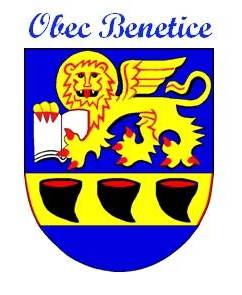 Program zasedání zastupitelstva obceMísto konání: budova OÚ BeneticeDne 28.6.2019Zahájení 17:30 hod.Plnění usnesení z minulého ZO Projednání cenové nabídky na renovaci parket v KDProjednání navrhovaných změn ÚPJiné